                                                               ЗАВТРАК                          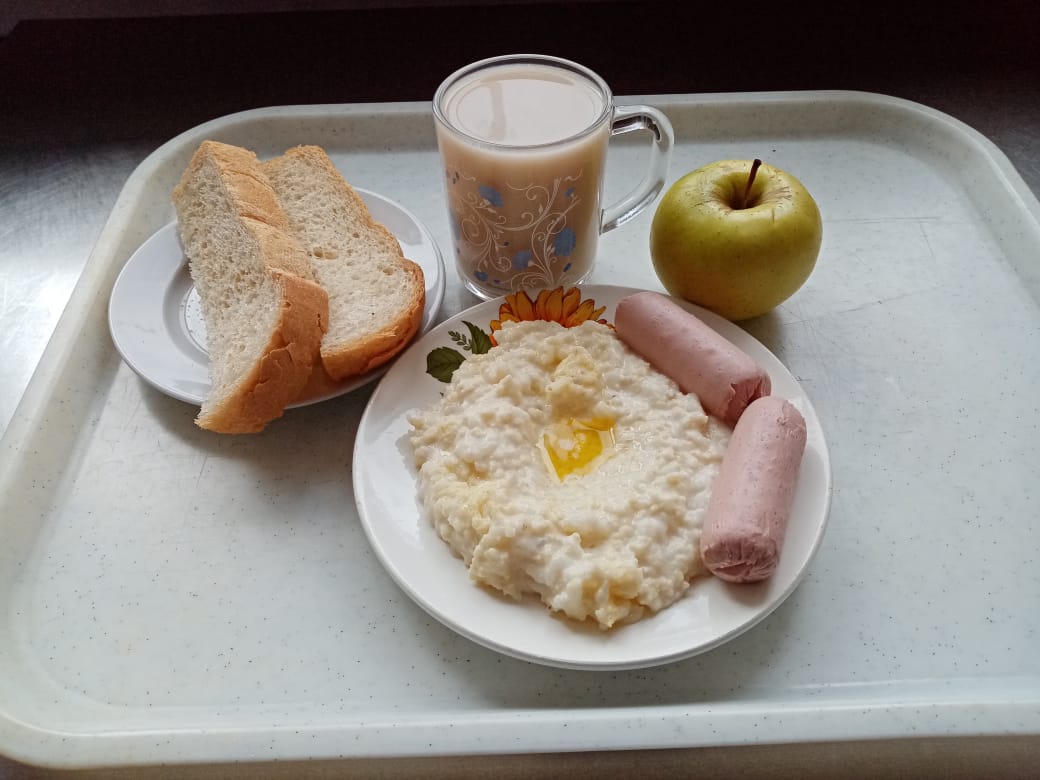                                                                                   ОБЕД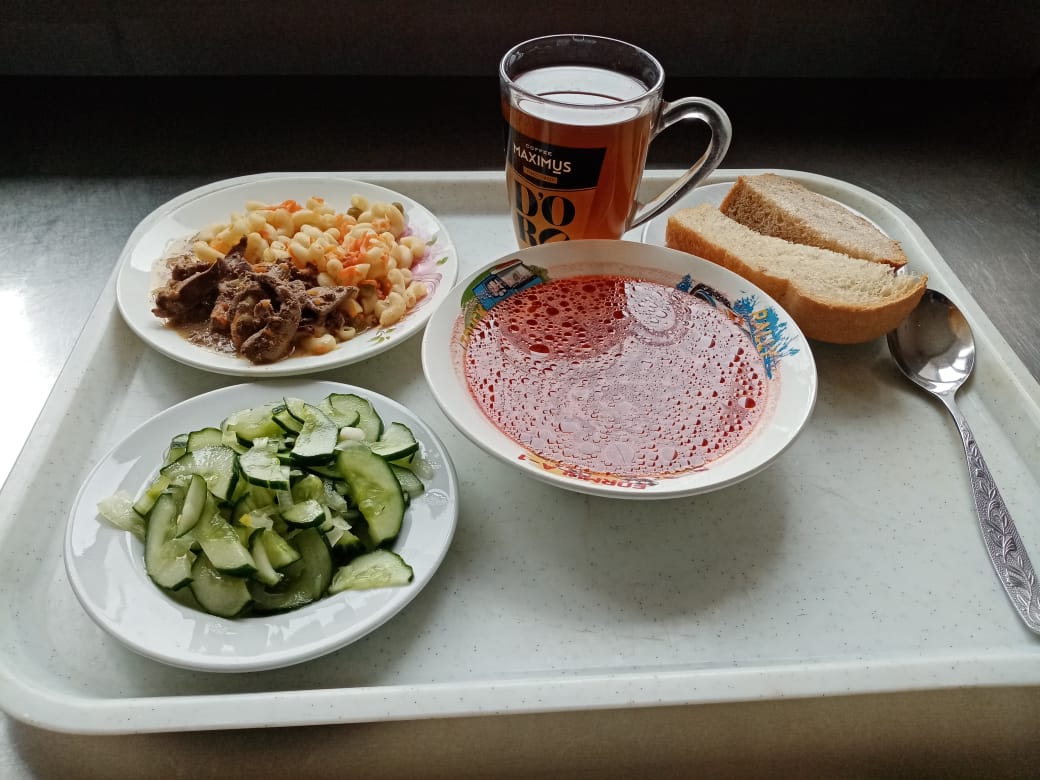 